APPLICATION FOR GOLF CART/RECREATIONAL OFF-HIGHWAY VEHICLE PERMITName:  __________________________________________________________________________		(Last)					(First)					(Middle Initial)Home Address:  ___________________________________________________________________Home Phone #:  _____________________	Cell Phone #:  _____________________Birth Date: _________________	Driver’s License #:  ______________________________________Height: _________	Weight: _______	Hair: ______		Eyes: _____		Gender: _______Golf Cart Make:  ___________________________	Model/Year: ___________________________Color:  ___________________________________	Gas/Electric: ___________________________I declare under penalty of perjury that the foregoing is true and correct.  Upon the inspection of the golf cart/recreational off-highway vehicle, approval of this application, it is understood that a copy of said application bearing the Village Seal must be present in the vehicle and that said vehicle must have a current permit sticker._______________________________________		________________________________(Applicant’s Signature)						(Date)OFFICE USE ONLYDate Inspected: _________________________________	Approved _______	Denied:  ________Reason(s) for denial:  ____________________________________________________________________________________________________________________________________________________________________________		________________________(Signature of Issuing Officer)			(Date)Permit Fee Paid:  $ ________	Pymt Mthd:  _____	     Pymt Date:  ______      Permit #: _____(Village Seal)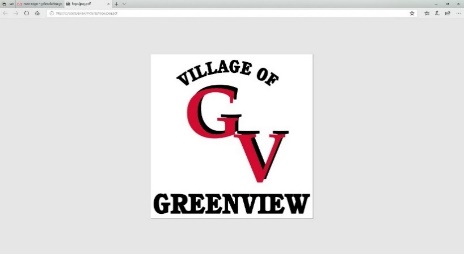 